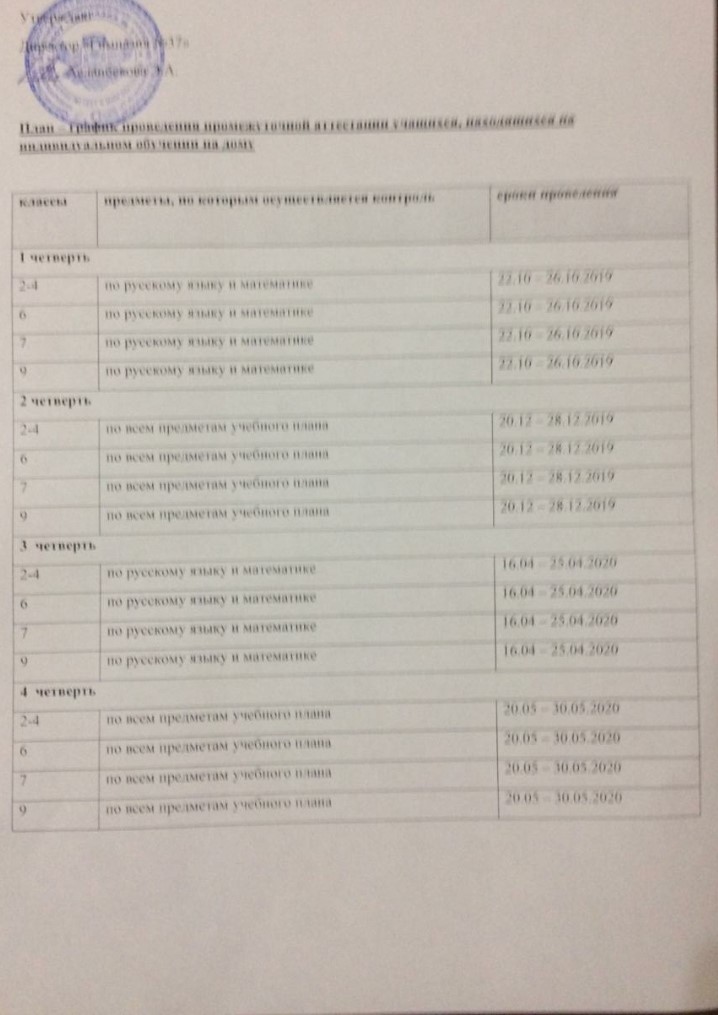 УтверждаюДиректор «Гимназия №37»______ Асланбекова Э.А.План – график проведения промежуточной аттестации учащихся, находящихся на индивидуальном обучении на домуклассыпредметы, по которым осуществляется контрольсроки проведения1 четверть1 четверть1 четверть2-4по русскому языку и математике22.10 – 26.10.20196по русскому языку и математике22.10 – 26.10.20197по русскому языку и математике22.10 – 26.10.20199по русскому языку и математике22.10 – 26.10.20192 четверть2 четверть2 четверть2-4по всем предметам учебного плана20.12 – 28.12.20196по всем предметам учебного плана20.12 – 28.12.20197по всем предметам учебного плана20.12 – 28.12.20199по всем предметам учебного плана20.12 – 28.12.20193  четверть3  четверть3  четверть2-4по русскому языку и математике16.04 – 25.04.20206по русскому языку и математике16.04 – 25.04.20207по русскому языку и математике16.04 – 25.04.20209по русскому языку и математике16.04 – 25.04.20204  четверть4  четверть4  четверть2-4по всем предметам учебного плана20.05 – 30.05.20206по всем предметам учебного плана20.05 – 30.05.20207по всем предметам учебного плана20.05 – 30.05.20209по всем предметам учебного плана20.05 – 30.05.2020